INDICAÇÃO Nº 8091/2017Sugere ao Poder Executivo Municipal reforço em pintura de solo de trânsito “DEVAGAR ESCOLA” na Rua das Bem Aventuranças, defronte o nº 197, no bairro Vista Alegre.Excelentíssimo Senhor Prefeito Municipal, Nos termos do Art. 108 do Regimento Interno desta Casa de Leis, dirijo-me a Vossa Excelência para sugerir que, por intermédio do Setor competente, seja executado reforço em pintura de solo de trânsito “DEVAGAR ESCOLA” na Rua das Bem Aventuranças, defronte o nº 197, no bairro Vista Alegre, neste município. Justificativa:Conforme reivindicação da população do bairro Vista Alegre sugerimos os serviços acima citados, uma vez que a atual pintura encontra-se defasada, sendo que há uma Unidade Escolar nessa rua, sendo essencial manter a pintura bem visível aos condutores para que não haja riscos de atropelamentos no local.Plenário “Dr. Tancredo Neves”, em 25 de outubro de 2.017.JESUS VENDEDOR-Vereador / Vice Presidente-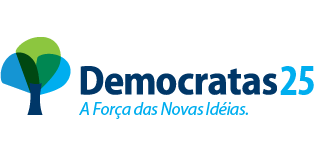 